Program of Study - Undergraduate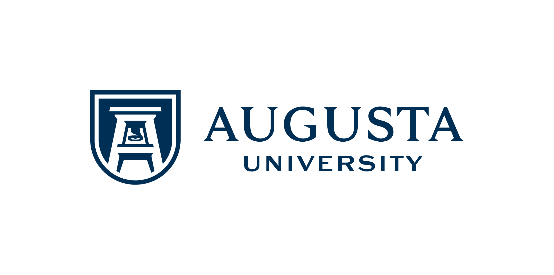 (Template)Directions: The Program of Study – Undergraduate template is used for developing a new program and/or adding a new concentration.  Please add the course prefix, course number, and title of course as listed in catalog in the left hand box and the associated credit hours of the course in the right hand box. At the end of each section, add the total credit hours for that particular section. At the end of the program of study, please add the total credits hours for the degree, inclusive of the 42 credit hours required in Areas A – E and the 4 credit hours of Graduation Wellness Requirements If there are any specific academic program regulations, please include them in the relevant section that they affect and/or at the end of the document.Note: Areas A – E of the General Education Core Curriculum are not included on this template. They are include in the General Education Core Curriculum template. Program Name: 											Academic Program Regulations									Area FCourse (Prefix, Number, Title in Catalog)Credit HoursDirections: Add all courses that are required for a student to take as part of the Area F of the major. Area F courses should be fundamental knowledge required for a student to be successful in their major and/or concentration. If a new course is required to implement the major, include (NEW) next to the course title. Remember: the total hours required for Area F may not exceed 18 credit hours. If the hours exceed 18 credits, the overage must be accounted for in the major, concentration, or elective courses. Total Credit Hours – Area FMajor CoursesCourse (Prefix, Number, Title in Catalog)Credit HoursDirections: Add all courses that are required for a student to take as part of the major. If a new course is required to implement the major, include (NEW) next to the course title. . Remember, the total hours required for a major, including a concentration and free electives, may not exceed 60 credit hours without permission.Total Credit Hours – Major CoursesConcentration (if applicable)Course (Prefix, Number, Title in Catalog)Credit HoursDirections: Add all courses that are required for a student to take as part of specific concentration within the major. If a new course is required to implement the concentration, include (NEW) next to the course title. Remember, the total hours required for a major, including a concentration and free electives, may not exceed 60 credit hours without permission.Total Credit Hours – ConcentrationFree Electives (if applicable)Course (Prefix, Number, Title in Catalog)Credit HoursDirections: Add all courses that are required for a student to take as part of the Free Electives within the major. If a new course is required, include (NEW) next to the course title. Remember, the total hours required for a major, including a concentration and free electives, may not exceed 60 credit hours without permission.Total Credit Hours – Free ElectivesGraduation Wellness RequirementCourse (Prefix, Number, Title in Catalog)Credit HoursWELL 1000: WellnessWELL 1XXX: Physical Activity CourseWELL 1XXX: Physical Activity Course211Total Credit Hours – Graduation Wellness Requirement4Total Credit Hours for Degree